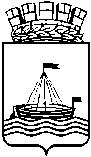 Муниципальное АВТОНОМНОЕ ДОШКОЛЬНОЕ ОБРАЗОВАТЕЛЬНОЕ Учреждение ДЕТСКИЙ САД № 134 ГОРОДА ТЮМЕНИ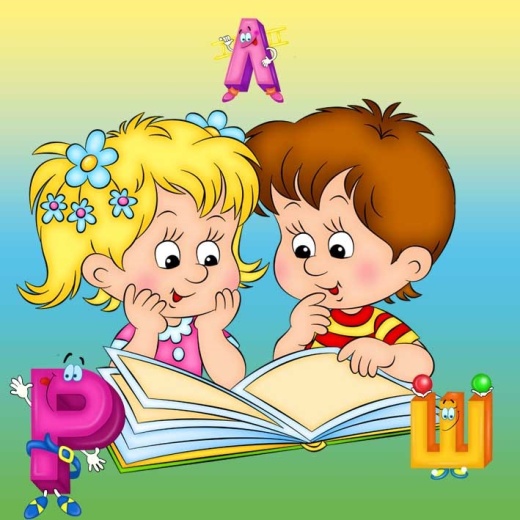 «Развитие связной речи дошкольников через дидактическую игру и игровые приемы» Копилка для педагогов и родителей                                                                                Подготовила учитель - логопед: Виноградова О.В.«Развитие связной речи дошкольников через дидактическую игру и игровые приемы»Дошкольный возраст - это период активного усвоения ребенком разговорного языка, становления и развития всех сторон речи: фонетической, лексической, грамматической. Полноценное владение родным языком в дошкольном детстве является необходимым условием решения задач умственного, эстетического и нравственного воспитания детей в максимально сенситивный период развития. Чем раньше будет начато обучение родному языку, тем свободнее будет им пользоваться в дальнейшемЧто такое связная речь? Связная речь – это умение излагать свои мысли логично, последовательно, образно. На пороге школьного обучения очень важно, чтобы старший дошкольник мог излагать свои мысли ясно, не отвлекаясь на ненужные детали. Существует два вида связной речи: Диалог – простая речь, для реализации которой нужен собеседник. Она обязательно содержит паузы, логические ударения, разнообразные интонации, может сопровождаться жестами. Ее наполняют слова и обороты из повседневного словаря Монолог–более сложный вид речи, который реализует один человек. Здесь мысли излагаются достаточно долго, связно, последовательно. Монолог не рассчитан на слушателей. Это может быть описание предмета или игрушки, повествование, рассуждение, творческий рассказ. Очень хорошо, если вокруг ребенка звучит грамотная правильная речь взрослых. Этот образец позволяет равняться на качественную связную речь, служит примером. Признаки связной речи. Как их развить Связную речь удобно оценивать по ее признакам: Логичность. Мысли должны излагаться последовательно. Правильность и разнообразие словаря. Содержательность. Нужно хорошо знать предмет или явление. Ясность. Окружающие должны понимать говорящего. Точность высказывания. При монологе слова подбираются особенно тщательно, действительность отображается максимально правдиво. Поскольку систематическое обучение недоступно маленьким детям, оно проводится в игровой форме. Развитие связной речи через игру достигается многими методами. Это различные виды театров, приемы мнемотехники, экскурсии, участие в детских утренниках, различные конкурсы, сюжетно-ролевая игра. Мнемотехника Эта методика применяется и у взрослых, и у детей в случаях, когда необходимо запомнить большой объем информации. Ее суть заключается в переводе информации в изображения, так сказать, краткий конспект в картинках. Мнемотехника помогает воспринимать и воспроизводить информацию в дальнейшем. Поскольку дошкольники и младшие школьники обладают зрительно-образной памятью, им легче запоминать информацию, опираясь на нарисованный сюжет или на схему из картинок и знаков. Возможности мнемотехники Она помогает: запомнить последовательность событий; приучить к режиму дня; создать ассоциации с буквами и словами при обучении чтению; развить внимание при рассматривании схем и таблиц; развить образное мышление, при установлении связи между словом и образом. Для этих целей используются: картинки, мнемоквадрат (понятная картинка, изображающая слово, словосочетание или предложение), мнемодорожка (четыре последовательных изображения), таблицы, которые можно рисовать вместе с детьми. Мнемо-таблицы – наиболее сложные виды наглядности. В них изображен сюжет сказки, стихотворения наиболее понятными образными картинками. По мнемо-таблицам можно придумывать свой сюжет, а можно рассказывать знакомые произведения. Сюжетно-ролевая игра — это игры, во время которых дети разговаривают друг с другом и с игрушками, подражают голосам животных, гудению машины, самолета. Они общаются, создавая диалоги. Сюжеты таких игр могут быть взяты из жизни или из художественных произведений: «Магазин», «Семья», «Детский сад», «Школа», «Автобус», «Космический театр», «Зоопарк», «Кошкин дом», «Почта». Здесь не нужно придерживаться строго определенного сюжета. Взрослый может помочь приготовить атрибуты для игры, сам исполнить какую-то роль, помочь детям развить сюжет, направив его в нужное русло. Пальчиковый театр этот метод, кроме развития связной речи, стимулирует развитие памяти, внимания, моторику рук, координацию движений. Взаимодействуя со сверстниками, дети быстро запоминают текст роли, учатся перевоплощаться, усваивают средства выразительности. Если в представлении участвуют родители, удовольствие от такого вида деятельности многократно увеличивается. При помощи игровых методов развиваются все признаки связной речи.По способу передачи информации или по способу изложения выделяются следующие типы высказывания:ОписаниеПовествованиерассуждение.Начинать надо с игровых простых заданий:Игры и упражнения на развитие активного словаря.Игровой прием «Я начну, а ты продолжи», «Закончи предложение».Напр. - Выпал первый….-Утром дети …-Девочка Маша играет….«Эхо или попугайчик» - «Ты не девочка, не мальчик, ты сегодня попугайчик».Вы говорите любое слово, а ребенок должен повторить его точно так же, как вы: тихо или громко, быстро или медленно. «Угадай-ка» Определите тему: овощи, фрукты или игрушки и т. д. Описывайте предмет, не называя его: цвет, форму, величину, вкус.Зеленый, круглый, полосатый, большой, вкусный…арбуз.Черное, круглое, большое, резиновое…колесо.Белый, сыпучий, мелкий, сладкий…сахар. «Ты - мне, я - тебе» - поочередно загадывайте друг другу такие загадки. «Подскажи словечко»Предлагаете подсказать слово, которое потерялось, при этом с ребенком можно повторить разученные или недавно прочитанные стихи.Наша Таня громко …Уронила в речку ...Тише Танечка …,Не утонет ….«Так бывает или нет?» Сейчас я буду рассказывать, а вы должны заметить то, чего не бывает и объяснить свой ответ.Летом, когда ярко светило солнце, мы из снега лепили снеговика.Осенью на деревьях распускаются листочки.Зимой мы купаемся и загораем.  «Про покупки»Вы пришли из продуктового магазина, а ребенок, сбивая вас с ног, просит с ним поиграть или капризничает. Как быть? А вы покажите ребенку свои покупки. Пусть он перечислит те из них, в названии которых есть звук «р».Попробуем! (сыр, морковка, картофель, макароны, вермишель, рис, ириски, мандарины, арбуз и т.д.)Если ребенок затрудняется, помогите ему, предложите такой вариант:Кар-р-р-тошка или капуста?Сыр-р-р или колбаса?Или предложите ребенку назвать фрукты со звуком «а», овощи со звуком «о» и т. д.Также можно предложить назвать все, что купили или пересчитать продукты.В ваших покупках есть сок? Замечательно. Спросите у ребенка, какой сок получается из: яблок – яблочныйвишен –вишневыйапельсинов - апельсиновыйморкови – морковныйиз фруктов - фруктовыйиз овощей - овощной.И наоборот: из чего получается апельсиновый сок и т. д.Большую часть времени вы проводите на кухне. Вы заняты приготовлением ужина. Малыш крутится возле Вас и просит поиграть. В какие же игры можно поиграть с ребенком на кухне? «Что бывает мягким?» (твердым, кислым, сладкими, длинным, острым, вкусным, синим, квадратным т.д.) Начните игру словами:Мягким может быть…хлеб, подушка, шапка и т.д.Кислым может быть…лимон, варенье, лекарство и т.д.Острым может быть…нож, перец, соус и т.д.«Что будет если…» Вы задаете вопрос, а ребенок отвечает.Что будет, если я пролью чай на стол?Что будет, если я буду играть с мячом на кухне?Что будет, если я не помою посуду? «Что можно делать …»Что можно делать с водой? (пить, умываться, чистить зубы, стирать белье, мыть посуду, поливать цветы ит.д.)Или: Залезать можно на шкаф, залезать можно на кровать, а еще…Пить можно воду, пить можно молоко, сок, а еще...Или: Чай пьют, а печенье… едят.На кровати лежат, а на стуле ...Рубашку шьют, а шарф …Котлеты жарят, а суп…и т. д.  «Кто что делает?»Солнышко светит, а еще …сияет, греетМашина едет, а еще … гудит, светитКошка бегает, а еще … ходит, пьет, спитИли называете два предмета или живых существа. Ребенок должен назвать общее для них действие:И лягушка, и зайчик … прыгают.И птица, и муха ...летают.И снег, и лед … тают.Или много предметов на одно действие:Светит - солнышко, лампа, фонарь, фара, а еще …Едет - машина, поезд, велосипед, …Тает - мороженое, лед, …Коротать вечера и засыпать можно, читая сказку или играя лежа на кровати.«От норы до горы».Назвать как можно больше животных, птиц, насекомых, живущих в указанных местах.В траве живут…В норе живут…В сарае живут…В море живут…В квартире живут…В земле живут…«Двойной противник».К каждой паре слов подбери по два слова – противника.Крутой подъем –…пологий спуск.Слабый мороз -…сильная жара.Радостная встреча-…грустное расставание.Вспомнить радость-…забыть горе.Отдать много – …получить мало.Темное прошлое -…светлое будущее. «Каждый знает».Повторить начало фразы и добавлять новое слово.Каждый знает, что желтым бывает…Каждый знает, что сильным бывает…Каждый знает, что старым бывает…Каждый знает, что белым бывает…Каждый знает, что нужным бывает…Каждый знает, что хрупким бывает…Каждый знает, что умным бывает…«Забавные превращения».Назовите, в кого превратится человек, если окажется:В театре –На собственных именинах –В школе –В магазине –В седле –В бассейне –На ринге –На катке –На лыжах –«Мир животных».Назовите, как можно больше животных, у которых есть указанная часть тела.Рога есть у…Лапы есть…Копыта есть…Когти есть…Перья есть…Чешуя есть…Крылья есть…Клюв есть…«Вот так магазин».Перечислите товары, которые могут продаваться в магазинах с указанными названиями.«Школьник»«Лакомка»«Мелодия»«Каблучок»«На старт»«Законченное предложение».Повторить пару слов и каждый раз дополнять ее.Быстро бегает…Ловко плавает…Важно ходит…Громко кричит…В воде тонет…В корзине лежит…В цирке выступает…«Шагай-ка - называй-ка».На каждый шаг называть слова.Я знаю молочные продукты…Я знаю перелетных птиц…Я знаю головные уборы…Я знаю виды спорта…Я знаю профессии…«Чистоговорки»Да-да-да – в огороде лебеда.Ду-ду-ду - растут яблоки в саду.Ша-ша-ша- принесли домой ерша.Жа-жа-жа- -есть иголки у ежа.Чи-чи-чи – прилетели к нам грачи.19. «Скороговорки»Белые бараны били в барабаны.Проворонила ворона вороненка.Дятел дуб долбил, да не додолбил.Роет землю старый крот, разоряет огород.Шла Саша по шоссе и сосала сушку.«Назови три предмета»Дидактическая задача: Упражнять детей в классификации предметов.Игровые правила. Назвать три предмета одним общим словом. Кто ошибется, платит фант.Ход игры. Дети, говорит воспитатель, мы уже играли в разные игры, где требовалось быстро подобрать нужное слово. Сейчас мы поиграем в похожую игру, но только будем подбирать не одно слово, а сразу три. Я назову одно слово, например, мебель, а тот, кому я брошу мяч, назовёт три слова, которые можно назвать одним словом мебель. Какие предметы можно назвать, одним словом мебель?— Стол, стул, кровать.-«Цветы»- произносит педагог и после небольшой паузы бросает мяч ребенку. Тот отвечает: «Ромашка, роза, василёк».В этой игре дети учатся относить три видовых понятия к одному родовому. В другом варианте игры дети, наоборот, по нескольким видовым понятиям учатся находить родовые. Например, Воспитатель называет: «Малина, клубника, смородина». Ребёнок, поймавший мяч, отвечает: «Ягоды». Более сложным вариантом игры будет такой, когда воспитатель во время одной игры меняет задание: то называет видовые понятия, и дети находятРодовые, то называет родовые понятия, а дети указывают видовые. Такой вариант предлагается в том случае, если дети часто играли в различные игры на классификацию предметов.Следующий этап при обогащенной активной речи это составление описательных рассказов по картине, пересказ, творческий рассказ. «Нарисуй сказку»Цель: научить составлять рисуночный план к тесту, использовать его при рассказывании.Ход игры. Ребёнку читают текст сказки и предлагают ее записать с помощью рисунков. Таким образом, ребёнок сам изготавливает серию последовательных картинок, по которым потом рассказывает сказку. Сказка должна быть краткой.Конечно, можно ребёнку помочь, показать, как схематично нарисовать человека, домик, дорогу; определить вместе с ним, какие эпизоды сказки обязательно надо изобразить, т.е. выделить главные повороты сюжета.«Фотограф»Цель: научить составлять описание картины с опорой на фрагменты данной картины.Ход игры. Взрослый просит ребёнка рассмотреть большую картинку, а также маленькие предметные картинки рядом с ней. «Фотограф сделал много снимков одного листа. Вот это общая картина, а это части той же самой картины. Покажи, где находятся данные фрагменты на общей картине. Расскажи теперь, о чем эта картина. Не забудь описать те детали, которые фотограф снял отдельно, значит, они очень важные».«А я бы…»Цель: развитие творческого воображения, обучение свободному рассказыванию.Ход игры. После прочтения ребёнку сказки предложите ему рассказать, что бы он сделал, если бы попал в данную сказку и стал бы одним из главных персонажей.«Придумай рекламу книге (платью и т.д.)»Цель: развитие умения описывать предметХод игры. Ребенок должен рассказать о предмете коротко, ясно, обращая внимание на характерные детали.«Продавец и покупатель»Цель: развитие умения составлять рассказ-описаниеХод игры. На столе или полке, мольберте выставлено несколько похожих по назначению, но разных по внешнему виду предметов (картинок с изображением данных предметов). Ребенок должен так описать предмет, чтобы «продавец» понял, о каком предмете идет речь. Название предмета можно не называть. Пусть другие дети тоже догадаются, о чем идет речь.«Закончи сказку»Цель: учить придумывать различные варианты окончания сказок.Ход игры. Воспитатель рассказывает детям начало какой-либо сказочной истории или знакомой сказки до того момента, пока не появятся все герои, и не возникнет проблемная ситуация. Детям предлагается продолжить сказку, придумать новое окончание, схематично изобразив его.«Сочиним сказку с помощью книги»Цель: научить детей связывать в единую сюжетную линию наугад выбранных героев и действия. Закрепить представления детей об особенностях композиции сказок (зачин, концовка), формировать умение передавать специфику сказочного жанра.Ход игры. Предложить небольшой группе детей сочинить сказку (историю) с помощью какой-либо книги. Ведущий задает вопрос детям, ответ на который «находит» какой-либо ребенок в результате указанного им слова на открытой странице текста. Ответы, найденные в книге, постепенно собираются детьми в единую сюжетную линию. Дети придумывают названия, производят оценку и выбирают наилучшее, и рассказывают составленную сказку. Примерная цепочка вопросов при составлении сказки с детьми младшего возраста:1. Жил-был...кто?2. С кем он дружил...?3. Пришел злой ... кто?4. Кто помог друзьям спастись?Примерная цепочка вопросов при составлении сказки детьми старшего возраста:1. Жил-был... кто?2. Какой он был (какое добро умел делать)?3. Пошел гулять (путешествовать, смотреть) ... куда?4. Встретил злого... кого?5. Какое зло этот отрицательный герой всем делал (или умел делать)?6. Был у нашего героя друг... кто?7. Какой он был? Как мог помочь главкому герою?8. Что стало со злым героем?9. Что наши друзья стали делать?«Найди героя»Цель: учить детей определять основного положительного героя сказки.Ход игры. Детям предлагается вспомнить знакомые сказки (3-4). Определить в каждой сказке основного положительного героя, перечислить его действия на протяжении всей сказки. Оценить его поступки с позиции «хорошо – плохо» и сделать вывод о том, что основной герой является носителем добра.«Герои бывают разные»Цель: учить детей определять в сказках положительных и отрицательных героев.Ход игры. Воспитатель раздает каждому ребенку комплект фишек (темного и светлого тонов) и объясняет, что темная фишка обозначает зло или злое дело, а светлая фишка обозначает добрые дела и поступки. На доске схематично или с помощью картинок обозначены главные герои сказки. Воспитатель предлагает отгадать, с какой сказкой они сегодня будут играть. Рассказывает сказку. По ходу сюжета детям предлагается определить поступки героев (к схеме каждого героя кладется соответствующая его поступку фишка) и объяснить, на основании каких действий героя складывается его характер С помощью фишек «добрых и злых дел» делается вывод, что в сказках есть положительные и отрицательные герои.«Старая сказка на новый лад»Цель: учить детей менять свойства известного героя и выстраивать новый вариант его действий.Ход игры. Воспитатель предлагает выбрать сказку, определить героя, перечислить его характерные особенности Детям дается задание: придумать необычное свойство для данного героя. Для этого дети называют два предмета и перечисляют их свойства, которые потом переносят на героя. Дети продумывают новый текст сказки.«Сказка переехала»Цель: учить определять место и время происходящего, подбирать необычные места и время действий для знакомых героев.Ход игры. Воспитатель предлагает вспомнить знакомые сказки и назвать место и время действия происходящего. Выбрать одну из сказок и переселить сказку (ее героев) в другое время и место. Дети должны описать, как изменится сюжет сказки, зарисовать ее или изобразить схематично. Например: Жили старик со старухой у синего моря... в наши дни. Что будет просить старуха? Колобок живет на 10 этаже с лифтом.«Путешествие в гости к сказке»Из какой сказки?Вспомни и назови сказки. Тебе помогут сказочные герои.- Царь, три сына, стрела, болото, лягушка («Царевна-лягушка»),- Царь, три сына, Иванушка, конек-горбунок, царевна («Конек-горбунок»),- Отец, мачеха, три дочери, царь, принц, фея («Золушка»).- Злая мачеха, две дочери, дед мороз («Морозко»). Выигрывает тот, кто назовет больше сказок. Затем дети по образцу загадывают свои загадки.Пересказ текста «Тук-тук»(«Покажи сказку руками»)Цель: овладение навыком пересказа текста показом героев сказки с помощью рук.Взрослый рассказывает сказку ребёнку, демонстрируя героев произведения Л. Успенской «Тук-тук» с помощью рук.Тук-тукТук-тук! Тук-тук!-Кто там?-Это я, зайчик.-Если зайчик, покажи свои ушки.-Вот мои ушки.Тук-тук! Тук-тук!-Кто там?-Это я, коза.-Если коза, покажи свои рога.-Вот мои рога.Тук-тук! Тук-тук!-Кто там?-Это я, ветер.-Если ветер, подлетай к двери и сам залезай в щёлку.Вопросы и задания1. Спросите ребёнка: «Кто пришёл первый, кто пришёл второй, третий. Опиши, изобрази зайца, козу, ветер».2. Попросите ребёнка пересказать сказку, обратив внимание на вопросительную и восклицательную интонации.Следите за правильной постановкой кисти рук ребёнка и точность переключения с одного движения на другое.«Тук-тук!»-руки сжаты в кулак.«Зайчик»-локтем опереться на стол, указательный и средний пальцы развести, остальные сжать в кулачок.«Коза»- пальцы рук поджать, только указательный и мизинец держать выпрямленными.«Ветер!»- расслабляющие движения для пальцев.    Помните!Очень важно, чтобы наши детки получали удовольствие от игры. Ведь игра как мы уже с вами поняли очень важный инструмент в нашей с вами работе в обучении и воспитании наших деток. Проблемы отцов и детей не бывает там, где родители и дети дружат и чем-то занимаются вместе.Давайте, будем играть и развивать наших детей!